Travail à faireCalculez le seuil de rentabilité puis le point mort de chaque cas indiqué dans le tableauSeuil de rentabilité = Chiffre d'affaires (CA) x Coût fixe (CF) / Marge sur coût variable (MCV)Point mort = S de R / CA mensuel	= durée en mois	Réflexion 3 - Calculer un seuil de rentabilité et le point mortRéflexion 3 - Calculer un seuil de rentabilité et le point mortRéflexion 3 - Calculer un seuil de rentabilité et le point mortDurée : 20’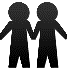 SourceExemple CA  	=    804 000       CV  	=    500 000MCV 	=    304 000CF  	=    200 000R   	=    100 000Calculer le seuil de rentabilité : SR = 804 000 x 200 000 / 304 000 = 528 947 €Date à laquelle le S de R est atteint :CA mensuel = 804 000 / 12 = 67 000 €Point mort = 528 947 / 67 000 = 7,89 mois0,89 x 30 = 26,7 jours (arrondi à 27 jours)Point mort = 7 mois et 27 joursCas 1 CA  	= 1 000 000       CV  	=    600 000MCV 	=   CF  	=    400 000R   	=	Calculer le seuil de rentabilité : Date à laquelle le S de R est atteint (point mort) :Cas 2 CA  	= 5 000 000       CV  	= 3 500 000MCV 	= CF  	= 2 000 000R   	= Calculer le seuil de rentabilité : Date à laquelle le S de R est atteint (point mort) :Cas 3 CA  	= 41 000 000     CV  	= 22 600 000MCV 	= CF  	= 13 000 000R   	=   Calculer le seuil de rentabilité : Date à laquelle le S de R est atteint (point mort) :